Государственное бюджетное профессиональное образовательное учреждение Московской области Балашихинский техникумКонспект урока на тему:«Модальные глаголы   Modal verbs»Выполнила преподаватель английского языкаМорозова Элеонора Викторовна2021гТема урока: Модальные глаголыТип урока: комбинированный Актуальность: Модальные глаголы по своей грамматической сущности выражают не действие , а отношение к действию. Тем самым правильная передача модальности вызывает трудность при переводе. Поэтом у, считаю важным отработать практически и сравнить  самые употребляемые глаголы английского языка по выражению модальности.. Цель: Обобщить, систематизировать и закрепить знания учащихся по теме «Модальные глаголы»Задачи:Актуализация ранее изученного грамматического материала по теме «Модальные глаголы»;Закрепление изученного грамматического материала через упражнения;Развитие навыков речевой компетенции - чтения, памяти, логического мышления, комбинирования грамматических конструкций;Развитие умения работать в паре;Прививание интереса к изучению английского языка через знакомство с его отличительными чертами.Оборудование: Доска, проектор, презентация, карточки с заданиямиМодальные глаголы  Модальные глаголы — это особые глаголы. Они обозначают возможность, вероятность, необходимость или способность совершить какое-то действие. Важно! обозначают не действие а ОТНОШЕНИЕ к действиюДавайте вспомним, чем они отличаются от обычных глаголов-действия:модальные глаголы не изменяются по временам*, к ним не добавляется окончаний;после модальных глаголов не ставится частица TO;модальные глаголы сами участвуют в составлении вопросов и отрицаний.Важно!MUST и SHOULD  не имеют форм будущего и прошедшегоCAN и MAY имеют формы прошедшего времени: can — could, may — might. 
у модальных глаголов CAN и MUST есть эквиваленты, которые изменяется по временам.Запомните:
CAN = be able to — быть в состоянии ( заменяет CAN в значении «мочь, уметь» в прошедшем и будущем времени)MUST = have to — приходится (заменяет MUST в значении «должен» в прошедшем и будущем времени)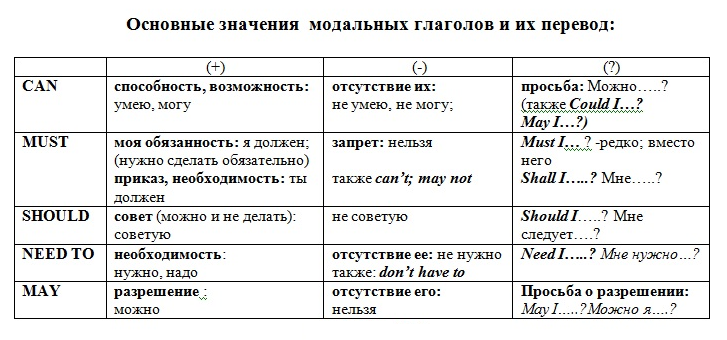 CAN’T и MUSTN’T часто переводятся НЕЛЬЗЯ.Важно различать!CAN’T — НЕЛЬЗЯ (общее правило, запрет)MUSTN’T — НЕЛЬЗЯ (личное решение говорящего)Вопросительная и отрицательная формамодальных глаголовВопросительную и отрицательную формы модальные глаголы образуют самостоятельно,  без использования специального глагола «to do». При этом в вопросе модальный глагол выносится в начало предложения. Shall I help you?
Мне помочь тебе?Could you give me his address, please?
Не дадите мне его адрес, пожалуйста?Неличные формы, такие как инфинитив, герундий и причастие, не присущи модальным глаголам. Модальные глаголы лишены сложных временных форм и повелительного наклонения. Для всех лиц и чисел у модальных глаголов применяется единая неизменяемая форма.Отрицательная форма модального глагола образуется постановкой после него частицы «not». Зачастую, особенно в устной речи, они сливаются в сокращенную форму. В разговорной речи в отрицательной форме обычно употребляются следующие сокращения: cannot  = can't, could not = couldn't, may not = mayn't, might not = mightn't, must not = mustn't, ought not = oughtn't, need not = needn’t.You can’t help him.
Ты не можешь помочь ему.She might not come here.
Она не могла (у нее не было разрешения) приходить сюда.Глаголы долженствования (must, have to)Основные глаголы долженствования — это «must» и «have to». «Must» выражает необходимость совершения действия (обычно согласно какому-то правилу или закону), а также приказ или совет. Перевод — «должен», «нужно», «надо». «Have to» говорит о необходимости совершения действия при вынужденных обстоятельствах, когда вам явно не хочется что-то делать, но, что называется, «надо». Обычно переводится на русский как «должен», «вынужден», «придется». Например:I have to work overtime.
Мне приходится работать сверхурочно (мне не хочется, но я вынужден это делать).You mustn’t smoke at the airport.
Нельзя курить в аэропорту (такое правило).Глаголы просьбы (shall, will)«Shall», «will» еще называют модальными глаголами по совместительству. С их помощью можно создавать будущие времена. Как только «shall», «will» появляются в предложении — это верный признак долга, необходимости, приказа или даже угрозы. «Will» означает желание или намерение, вежливую просьбу. Например:I want to come in. Shall I open the door?
Я хочу войти. Я наверно (должен) открою дверь?Will you give me the ketchup?
Не передадите ли мне кетчуп?Советы (should, ought to, had better)Рекомендуется запомнить, что после модальных глаголов, кроме глаголов «ought to», «have (got) to» и «be to», используется инфинитив без частицы «to». Его еще называют голый инфинитив (bare infinitive).I must go.
Я должен идти.Глагол «ought to» является глаголом долженствования. Но в отличие от «must», который означает должен в связи с требованиями правил, законов, авторитетов, «ought to» означает долженствование в силу моральных обязательств. Вот такая тонкая разница. Например:You ought to visit your parents more often.
Навещай своих родителей чаще.You must keep the law.
Соблюдай законы.Возможность, вероятность (can, may, must, might)Чаще всего в этом значении используются модальные глаголы «can», «must», «may». Это глаголы общего значения с возможностью заменять остальные модальные глаголы. Модальный глагол «can» — самый популярный. Обычный перевод на русский — «мочь», выражение умения и способности что-либо делать. Например:I can help you.
Я могу помочь тебе.Глагол «can» имеет форму прошедшего времени «could». Например:She could dance beautifully when she was young.
Она могла красиво танцевать, когда была молодой.Модальный глагол «must», так же как и «can», используется в речи очень часто. Важно помнить, что кроме своего первоочередного значения — «быть должным», он еще используется, когда мы говорим о вероятности, что что-то случилось. И эта вероятность граничит с уверенностью. Например:I phoned, but nobody answered — they must be at work.
Я звонил, но никто не отвечал — должно быть, они на работе (т.е. я почти уверен в этом).Модальный глагол «may» имеет два основных значения: разрешение и вероятность. Форма прошедшего времени — «might». Например:May I come in?
Можно я войду? (Разрешение).I might have taken only three seconds to show it to you.
Мне могло бы понадобиться всего 3 секунды, чтобы показать тебе это.Но «might» может использоваться и совершенно самостоятельно, в значении «возможно». Если сравнивать «may» и «might», то в случае с последним что-то возможно произойдет, но навряд ли; если вы говорите «may» — то вероятности больше. Например:The sky is gray — it may rain today. They might come, but I don’t think so.Оборот be supposed to и had bettterОборот «be supposed to» означает, что от кого-то или чего-то ожидается выполнение какого-то действия. Если подбирать русский эквивалент, ближе всего выражения вроде: «по идее должен», «как бы должен», «подразумевается, что должен». Бывает в настоящем (am / is / are) и прошедшем (was/were) временах.«Be supposed to» — выражает скорее не долженствование, а ожидание выполнение какого-то действия.I am supposed to obey my boss.
По идее, я должен подчиняться своему начальнику (а на деле не так уж и подчиняюсь).I am supposed to do my duty.
Я должен исполнять свой долг (но если раз не исполню, то никто этого не заметит).Excuse me, you are not supposed to …
Извините, но вам нельзя…«You are not supposed to» — вежливый способ запретить кому-то что-то делать или дать знать, что этого делать нельзя.С оборотм «had better» почти такая же ситуация, только он выражает рекомендацию, отчаянность, предупреждения или угрозы. Эквивалентами могут выступать модальные глаголы «ought to» и «shall». Бывает только в прошедшей форме.You had better take your umbrella with you today.
Сегодня тебе лучше взять с собой зонт. (Выражает рекомендацию.)That bus had better get here soon!
Быстрее бы уже пришел этот автобус! (Выражает отчаянность.)You'd better not talk the way you talk to me in the future!
Впредь тебе лучше следить за тем, как ты разговариваешь со мной! (Выражает предупреждение, угрозу.)Тренировочные упражнения.Exercise 1. Choose the correct modal verb. (in brackets) Выберите  правильный модальный глагол.(в скобках).He … (can’t/couldn’t) open the window as it was heavy.Interpreters … (may/must) speak without mistakes.… (Can/May) I use your phone for a minute?… (May/Could) you give me the recipe of this dish?I hardly ever see your friend, she … (may/might) have moved to Africa.Take an umbrella. It … (may/can) rain.You … (could/should) stop smoking. It is very bad for your health.You … (may/must) publish the report as soon as possible.Your employer … (can/must) sign this agreement tomorrow.Don’t wait for me please. I … (might/must) be late.I … (may not/can’t) watch this film. It’s too boring.You look very pale, I  guess you … (need/should) stay at home.Exercise 2.. Find mistakes Найдите ошибки.You don’t can go to the party.He musts take his dog for a walk.I can to help you.He not must be late.Can his brother speaks French?Paul must to go there.You don’t must smoke here.    Exercise 3. Преобразуйте предложения с модальными глаголами в прошедшее время, начиная с данных слов. Используйте could, had to, might. Н-р:  Bob can’t dive. (Боб не умеет нырять.) – Last year Bob couldn’t dive. (В прошлом году Боб не умел нырять.)You must show your identity card here. (Ты должен показать удостоверение личности здесь.) – Last night …We can’t buy a new car. (Мы не можем купить новую машину.) – Last summer …Mike may take my laptop computer for a couple of hours. (Майк может взять мой ноутбук на пару часов.) – This morning …You must not tell lies. (Ты не должен лгать.) – Last night …Exercise 4. Дайте совет, используя модальный глагол should. (Возможны несколько советов.)Н-р:  My eyes are tired. (Мои глаза устали.) – You should go to bed. (Тебе следует поспать.)I am cold. (Мне холодно.)I am thirsty. (Я хочу пить.)My life is too boring. (Моя жизнь слишком скучная.)Exercise 5. Составьте предложения с модальными глаголами, расставив слова в нужном порядке. Переведите получившиеся предложения.Н-р:    don’t / to / I / answer / have / questions / your.   – I don’t have to answer your questions. (Я не обязан отвечать на ваши вопросы.) round / work / have to / farmers / the year / all.you / not / hospital / noise / must / make / in.the light / I / switch / may / on ?your / look / could / passport / I / at ?his / cook / can / quite / wife / well.catch / last / able to / we / were / train / the.not / jeans / you / must / wear / to / school.better / we / find / a / should / job.too much / you / salt / and / eat / sugar / shouldn’t.